Max MustermannMusterstraße 12301234 MusterstadtTel. 0123 456789Max.Mustermann@muster.deCreative Ltd.Human Resources DepartmentMs. Ella Example86 London StreetLondonWC2N 5DUMusterstadt, 20. September 2018Application as a Chemical Laboratory AssistantYour Job Advertisement from the job-center.comDear Ms. Example,I am responding to your job advertisement for a Chemical Laboratory Assistant. After my Chemical studies at University College Manchester I worked at a laboratory in Munich, Germany. Together with your institution, my department worked on the Example-project. I greatly enjoyed the collaboration, and decided that working with you in the future would be best for me. My main tasks at the company I worked at were to prepare and execute experiments, working with a variety of chemicals according to safety standards while doing so. I also worked with a special tracking-programme (X-Programme) to record all performed tests. During Example-project, that programme was implemented in your work-flow. Therefore, I am already prepared to start working on projects from day one, instead of having to be introduced to the workflow first. I am a native German speaker and am highly proficient in English. After my graduation from secondary school I did a dual training with trade school and practical education in a large company for chemical research. There, I have acquired basic skills concerning the daily work of a laboratory. As you can see, I am well equipped for the job and not hesitant to make an effort to learn about the required techniques and fields. I welcome the opportunity to meet with you personally. Please find my CV attached.Yours sincerely,Max Mustermann 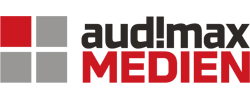 Bitte lesen : Dieses ist urheberrechtlich geschützt. Was du damit gerne tun darfst:Das Muster für den privaten / persönlichen Gebrauch herunterladen, bearbeiten und dich damit bewerben!Den Link zu dem Muster in sozialen Netzwerken mit deinen Freunden oder Kommilitonen teilen, damit sie auch davon profitieren.Was du damit NICHT tun darfst:Die Vorlage auf einer anderen Website ohne unsere schriftliche Genehmigung veröffentlichen oder zugänglich machen oder diese Vorlage verkaufen.© audimax MEDIENKontakt:www.audimax.de, audimax@audimax.de 